  Donna Harris-Aikens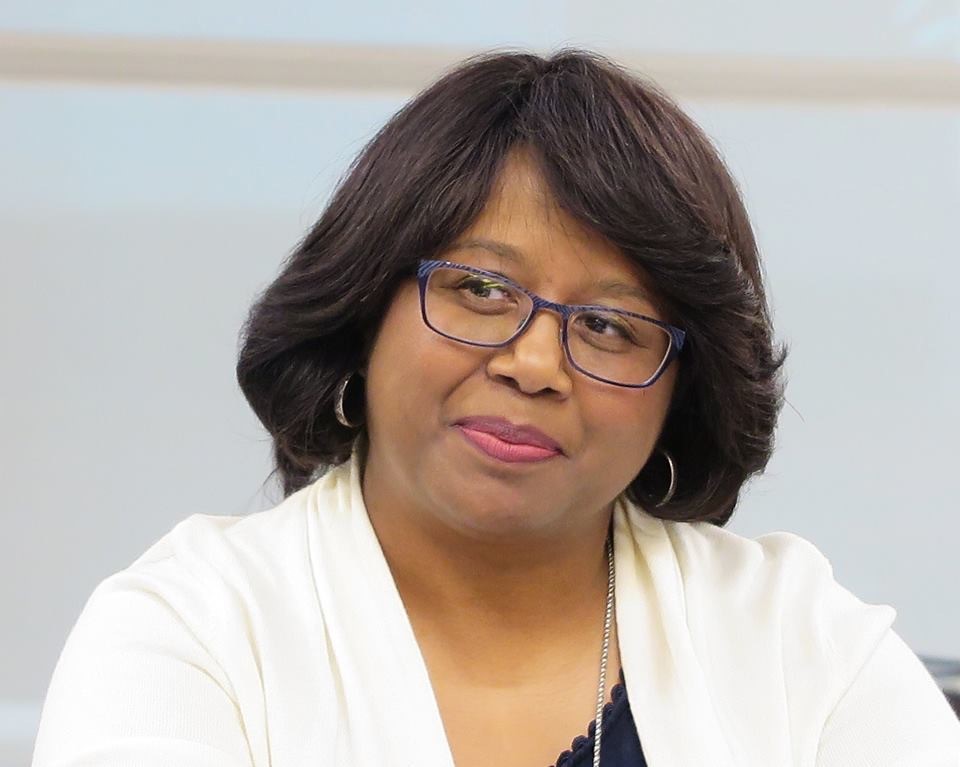 Donna Harris-Aikens is the Senior Director of the National Education Association’s Education Policy and Practice Department, the primary policy center on student-centered issues. Harris-Aikens works with a variety of partners to advance NEA’s agenda, is the Association’s primary liaison to the U.S. Department of Education, and serves as the policy liaison to presidential campaigns. Prior to joining NEA, she served as a Policy Manager for the Service Employees International Union, the Director of Government Relations for Advance CTE, and as an attorney for an education law firm. She graduated from James Madison University and Howard University School of Law.